PR-3 / Tariff /  30727                                                                        Date : 23.09.2005Commercial Circular No.10.Sub : Concessional Tariff for Temporary connection to Sarvajanik  Ganeshotsav Mandals during Ganpati Festival.          The Competent Authority has Directed to give LT- I tariff to Temporary  connection to Sarvajanik Ganeshotsav Mandals  treating the  Sarvajanik Ganeshotsav Mandals as a religious places.The details of the same are as follows.1)      Tariff rate - LD-1 (Domestic L&F) tariff  applicable w.e.f. 1.12.03 to all the consumers irrespective of connected load subject to maximum up to 50 KW for  three phase & 7.5 KW , for single Phase.2)      Service connection charges - Rs.1000/- per connection for single phase and actual cost for 3 phase supply.3)      Security deposit - Security deposit to be recovered on the basis of last year pattern of consumption/estimated consumption.4)      Meter for such supply is to be fixed at the nearest technically suitable point & there from the consumer should lay suitable line/cable subject to compliance of statutory provision in this behalf.5)      Electricity duty and any other taxes or charges that may be levied by the Govt. shall be recovered.All these above concession are applicable provided the Ganeshotsav Mandal is conducted without any entry fee as on collection of charges.Chief Engineer (commercial)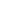 